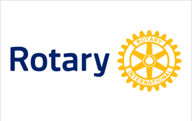 LOOKING FOR VOLUNTER MARSHALS FOR THE DOVER VACCINATION CENTRESWe are a group of Local Rotary Clubs supporting the local Covid Vaccination centres in the Dover Area.We and our volunteers are providing the marshals at these centres.If you, or anyone you know, has any spare time and would like to help us, please contact me for further information: John telephone 07710255704.Thank you for reading this notice